Optical Illusions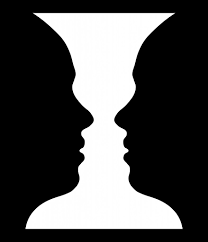 Example- Is it a vase or two people?I think it is a vase.I think the cat is ( going up / going down ) the stairs.I think it is a ( rabbit / duck ).I think it is a ( rabbit / raven ).I think she is ( a young woman / an old woman ).I think it is _________ people.I think it is a ( frog / horse ).I think it is a ( man running / dog ).I think it is a ( lion / zebra ).I think it has _________ legs.I think it is a ( man / dog ).I think it is going ( left / right ).I think it is ( a face / someone walking )I think they have (the same / different ) length.I think she is turning ( right / left )I think the image is ( disappearing / not disappearing )I think the dots are ( disappearing / not disappearing )I think it is __________________.Useful phrases:I agree with you. I don’t agree with you. Wow! That’s crazy!Interesting!